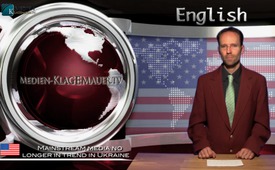 Mainstream media no longer in trend in Ukraine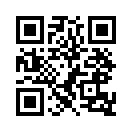 Mainstream media no longer in trend in Ukraine
Mainstream media suffered a further bitter setback these days – this time typically enough, in  Ukraine. The citizens of the country have less and less trust in the mainstream media ...Dear Ladies and Gentlemen, I want to welcome you to our media commentary dealing with mainstream media.
Mainstream media suffered a further bitter setback these days – this time typically enough, in  Ukraine. The citizens of the country have less and less trust in the mainstream media. Natalia Kostenko, head of the department for sociology, culture and mass communications at the Institute of Sociology of the National Academy of Sciences in Ukraine said the following in a press conference on Thursday, October 15th, 2014: “Today it was stated by the Institute of Sociology that the trust in the mainstream media fell significantly.” Since 1994 the Institute has regularly  carried out surveys to learn more about the trust in media, politics, the authorities and the like by the population. While in 2013 most citizens of Ukraine still largely trusted the mainstream media – in 2014, for the first time in 20 years – a negative result has been noticed. Only 25% of the people surveyed trust the mainstream media while 47% have no trust in the media. In Donbass – meaning the Eastern regions Donezk and Lugansk – the percentage of the non- trusting citizens even makes up 68%. This result is especially encouraging for all who are involved in the area of enlightment and therefore provide a countervoice to the common reporting of the mainstream media. 
Enlightment is worth it! 
We look forward to welcoming you again next time on Kla.tv! And keep in mind:  Your countervoice counts as well!from v.Sources:http://ua.interfax.com.ua/news/general/229044.htmlThis may interest you as well:---Kla.TV – The other news ... free – independent – uncensored ...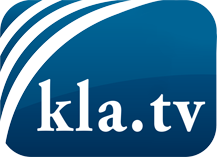 what the media should not keep silent about ...Little heard – by the people, for the people! ...regular News at www.kla.tv/enStay tuned – it’s worth it!Free subscription to our e-mail newsletter here: www.kla.tv/abo-enSecurity advice:Unfortunately countervoices are being censored and suppressed more and more. As long as we don't report according to the ideology and interests of the corporate media, we are constantly at risk, that pretexts will be found to shut down or harm Kla.TV.So join an internet-independent network today! Click here: www.kla.tv/vernetzung&lang=enLicence:    Creative Commons License with Attribution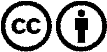 Spreading and reproducing is endorsed if Kla.TV if reference is made to source. No content may be presented out of context.
The use by state-funded institutions is prohibited without written permission from Kla.TV. Infraction will be legally prosecuted.